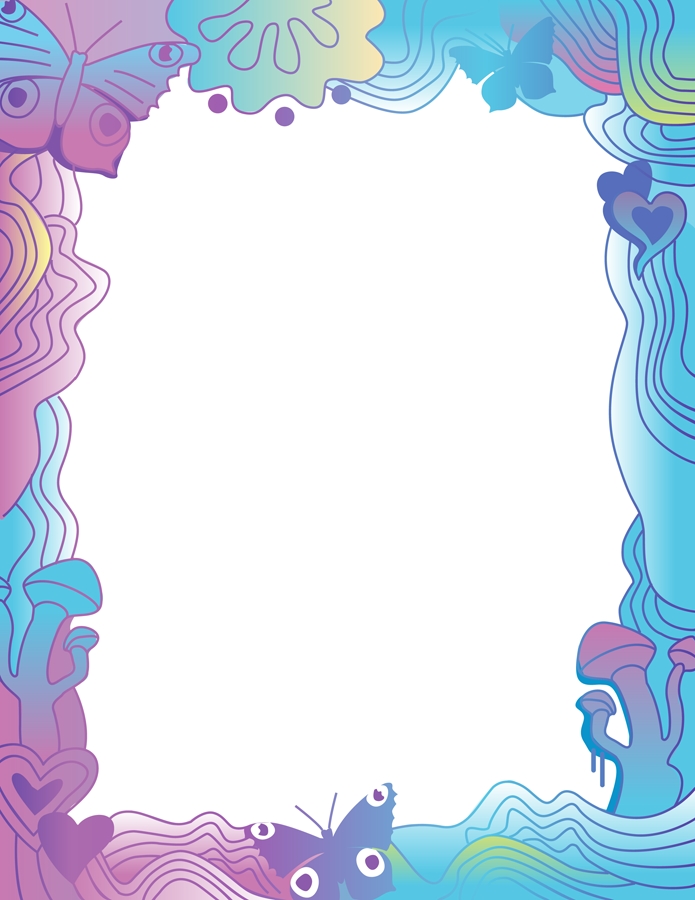 		CLASS II A		KITES: 8				BALLS: 111		COMPUTER GAMES: 356		OUR FAVOURITE TOYS ARE: COMPUTER GAMESTRADITIONAL TOYS OR ELECTRONIC TOYS?TRADITIONAL TOYS OR ELECTRONIC TOYS?TRADITIONAL TOYS OR ELECTRONIC TOYS?TRADITIONAL TOYS OR ELECTRONIC TOYS?NAMEHOW MANY KITES HAVE YOU GOT?HOW MANY BALLS?HOW MANY COMPUTER GAMES?HOW MANY COMPUTER GAMES?Sofia0433Francesco B.1433Matteo B.1122525Yosef4300Gaosheng011010Francesco C.0511Michela0622Mattia D. B. 165656Mattia D.035050Matteo F.011313Chiara1100Supandeep011212Yassmine065252Denis084242Andrea252020Angelo0500Aurora0511Federico0144242Daniele0400Erika0102020Rachele T.0433Rachele V.0311